Publicado en Barcelona el 11/11/2020 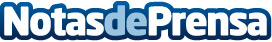 Vuelve Digital Sales Summit: El evento espera repetir el éxito de la primera edición (10.000 asistentes)Digital Sales Summit II, organizado por ForceManager y EDVE,tendrá lugar los días 17, 18, 19 de noviembre. Catalina Hoffmann, Javier Benavente y Sergi Ramo, entre los expertos en ventas que impartirán las formaciones. El evento de carácter solidario destinará el dinero recaudadoa la Fundación Porque VivenDatos de contacto:Paula Muriano+34 93 117 38 86Nota de prensa publicada en: https://www.notasdeprensa.es/vuelve-digital-sales-summit-el-evento-espera Categorias: Marketing Emprendedores Eventos E-Commerce http://www.notasdeprensa.es